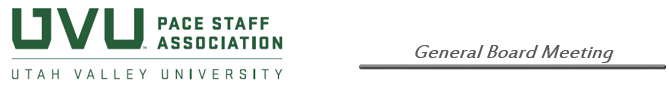 MinutesJanuary 19, 20212:00-4:00 pmSC213C/TEAMSAttendance –Chris Medina, Beka Grulich, Ashlyn Robb, Anne Arendt, Kellie Hancock, Zach Hoskin, Kim Schollenberger, Marilyn Meyer, Kylee Keele, Kristen Nuesmeyer, Julia Escobar, Trish Baker, Bjorn Engebretsen, Stacy Fowler, Todd Olsen, Alex Gebers, Beth Reid, Candida Johnson, Collin Craig, Dalene Rowley, Gus Pacchiega, Jakell Larson, Linda Makin, Michael Snapp, Natalie Shelley, Ransom Cundick, Silvia Lobendahn, Megan Densley, Natalie Healy, Nathan Gerber, Ben Burk, Alison Jensen, Chad Johnson, Guests – Cara O’Sullivan, Frank Young, Robin Ebmeyer, Jacob Ebmeyer, Stephen Whyte, Jeremy Knee Absent – Bonnie Mortensen, Savannah Olson, Nate Mathis,Welcome, Approval of Minutes, Administrative UpdatesPACE Administrative AVP- Marilyn Meyer Annual Review time, please encourage your people to get those done.  Faculty Senate (Anne Arendt) Domestic Partner benefit update, survey going out to all single people and will be compiled by end of month, look for more info next month.Faculty Senate Policy, clarification on what a Department Chair does in this policy. Looking to encourage the Chair position to be 5 year instead of 3 year. Modifying ELO’s – have two round halls to discuss, via teams. UVUSA (Bjorn, Engebretsen) Student fee hearing go through this week and voting next week.  Student fees have an audit and this year’s changes will be a big change.  Looking to clarify what the fees are and what they are used for.  Looking at lowering fee’s by about $40.  $40 will be transferred to tuition cost instead of student fees.UVUSA elections starting soon.  Nominate students that you feel would be a good fit.Minutes – November 2020, Dalene commented on minutesWorking from home way more effective for her and felt that there are many employees who feel like working from home is great.  Add those comments to minutes and then they are approved.New Business  Policy 101 Summary of Changes – Linda Makin 2:00-2:30 Fundamental Policy that help with shared governance. Seeking feedback in stage 1 to move forward. Questions: Equity lenses committee, what is an example of what they would do? Equity framework policy review committee is the official name they ensure that all voices are being heard and acknowledged.  This policy aligns with the Utah Board of Education policies.What are the plans on dealing with time that this will put on getting policies through the process?  It shouldn’t slow that it will slow the process down.  Develop a rubric with which to use as we get through the policy process.UVAnnounce is referenced a couple times in this policy.  Can we make that the official announcement from the University?Paragraph 4, What does this look like?  Don’t own policies, just like PACE.  Faculty goes to academic affairs for change and works with them.  Can go to president’s council and request for it to be looked at even if the department doesn’t feel like it should.What is a Non substantive change? Title change, updating policy to correct name change in policies.Statutory changes, Temporary emergency allows for discussion.  Some we just have to comply with and some we can have conversation on.Feedback is collected on a spreadsheet and taken to presidents council.  Every comment is addressed, and sticky comments are discussed to a resolution.  Feedback is then taken back to the groups.  Please use the comments form to get feedback to the Policy office and the deadline for these comments is by end of this week (Jan 22, 2021) to have to Cara by Jan 25nd.Divisional Changes – Jacob Atkin 2:30 – 3:15 Brief presentation on decision making process on changes effecting the university. Governed by state and federal statutes.  Facilities Update –       Space and Infrastructure – Where in the process is ensuring that everything in process is approved by branding?  Prior to VP approval is where branding is approved.Who initiates signage for room renaming?  Facilities isn’t a part of that unless it is a very large project and you need help installing it.  Master plan lays out proposed growth.  University has purchased 4 homes with the option of a 5th to use for future university purposes.Please call 8130 for any Facilities related questions.       Compliance Measures and Business Measures – 251 Policy change is coming.  Changes for milage reimbursement is now being redefined to be inline with IRS regulations and the variety of work locations, ie work from home.  Orem campus is no longer the starting location point.          Emergency Services – What we have learned, Campus is a safe place to be.  Very little spread of COVID on campus.  COVID quarantining is no longer 14 days.  It is 10 days unless you are able to test out on day 7 with a negative test result.Legislative Session Update – UVU priorities and feeling of the hill right now.  Session started today and goes to March 5.  45% of UVU Budget $ comes from the state, so we are impacted greatly by what happens on the hill.With all the budget needs, what are we going to ask for and what are we thinking we will get?  What can you do?Ask your senator to support UVU’s requests.  Talk to your friends and ask them to support UVU’s requests as well.  Make sure that any contact you send to legislatures comes from your personal email.  Do not use anyUVU email, resources, to send feedback to legislature.Question, Compensation for UVU employees to be same as state employees. Making a request that UVU employees are 100% funded by state instead of 75% by state and 25% by university.Legislative Session – Jakell Larson 3:15 - 3:30 Policy 326– Jeremy Knee 3:30 – 3:45 Workplace conduct. Policy is coming from a need to stop workplace abusive conduct.  Eliminating policy 154 and evolving it to policy 326.  Jeremy is collecting comments for the next couple of weeks, feel free to send those to his email directly.Wrap up 3:45 – 4:00 Committee ReportsBenefits (Trish Baker): Talks have started about next years plan.  Trish will keep us posted on any updates or changes.Bylaws and procedures (Natalie Shelley): Elections (Stacy Fowler): Think of people that you can nominate for the open positions.  Please take an active part in nomination and talking about PACE to your co-workers so that we can get great people on our board.Employee Recognition (Natalie Healey): Distinguished employee award is still not up.  It is supposed to be moving to Qualtrics so we will put the info in the weekly email.  Our nominating period will be open till Feb 18th.Events (Kylee Keele): Feedback on how our holiday gift drive through went is appreciated.  Marketing and Communication (Collin Craig): Legislative Affairs (Jakell Larson): Policy Review (Ben Burk): Professional Development (Michael Snapp): Service & Scholarship (Kellie Hancock):Wolverine Pride (Chris Medina): Action Items:Senator ReportsAcademic Affairs: Finance and Administration: Institutional Advancement:University Relations: Student Affairs:Planning, Budgets & HR:Important datesQ&A:Next Meeting: February 16, 2021Minutes taken by: Ashlyn RobbMeeting dismissed at: 4:10